ПОЛОЖЕНИЕ о проведении муниципального этапа Областного конкурса художественного слова, изобразительного и декоративно-прикладного искусства «Мир! Человек! Мечта!»1. Общие положения1.1. Настоящее Положение определяет порядок проведения муниципального этапа Областного конкурса художественного слова, изобразительного и декоративно-прикладного искусства «Мир! Человек! Мечта!» (далее - Конкурс). 1.2. Конкурс проводится в соответствии с утвержденным муниципальным заданием МАУ ДО ДДТ «Галактика» на 2023 год. 1.3. Организатор Конкурса: муниципальное автономное учреждение дополнительного образования Сладковского муниципального района Дом детского творчества «Галактика» (далее – Учреждение). 1.4. Организатор Конкурса оставляет за собой право вносить изменения и дополнения в настоящее Положение. 2. Цели и задачи Конкурса2.1. Цель Конкурса: выявление талантливых детей и молодежи. Задачи Конкурса: - развивать новые формы работы с детскими творческими и молодёжнымиколлективами; - возрождать традиции публичных поэтических чтений; - стимулировать интерес к художественному слову, изобразительному и декоративно-прикладному искусству; - популяризировать изобразительное и декоративно-прикладное искусство; - сохранять и развивать национальную культуру. 3. Сроки и место проведения Конкурса3.1. Конкурс проводится с 06.02.2023 по 18.02.2023. 3.2. Заявки (Приложение 1) высылаются в МАУ ДО ДДТ «Галактика» на электронную почту: galakticka.dom@yandex.ru; конкурсные материалы для оформления выставки по номинациям «Изобразительное искусство» и «Декоративно-прикладное искусство» предоставляются по адресу: с. Сладково ул. Гурьева д.89 II этаж до 06.02.2023 (включительно). 3.3. С 07.02.2023 по 20.02.2023 - работа выставки. 17.02.2023 подведение итогов выставки. Объявление результатов выставки, публикация информации в СМИ - 20.02.2023.3.4. Конкурс по номинациям «Художественное чтение поэзии», «Художественное чтение прозы», «Театр малых форм» пройдет 11.02.2023 в 10.00 часов по адресу: с. Сладково ул. Гурьева д. 89 Дом десткого творчества «Галактика» (в очном формате). Для возрастной категории 4-7 лет – заочно (видеозаписи конкурсных материалов присылаются по электронной почте или на флеш-ностителе)4. Участники Конкурса4.1. В Конкурсе принимают участие дети, подростки и молодёжь, проживающие на территории Сладковского муниципального района, в возрастных категориях: 1 возрастная категория: 4 – 7 лет 2 возрастная категория: 8-12 лет 3 возрастная категория: 13-17 лет 4 возрастная категория: старше 18 лет 4.2. В номинациях «Художественное чтение поэзии», «Художественное чтение прозы», «Театр малых форм» принимают участие обучающиеся 2, 3 и 4 возрастных категорий.5. Содержание и порядок проведения Конкурса5.1. Конкурс проводится по следующим номинациям: - «Изобразительное искусство» - участник имеет право предоставить на Конкурс до 3 работ в разных техниках исполнения (графика, акварель, гуашь, пастель и тд) на свободную тему. Предоставление участником на Конкурс нескольких работ в одной технике исполения не допускается. Работы должны быть оформлены в рамку (без стекла) или паспарту с наличием креплений для развески, иметь жёсткую основу и соответствовать требуемым форматам (А3, А4). Сопровидительная этикетка должна быть расположена в правом нижнем углу работы в печатном виде и содержать следующие данные: - фамилия, имя автора - возраст автора - название работы - техника исполнения Оценка конкурсных работ ведется по следующим критериям: - оригинальность замысла и его решения в раскрытии заявленной темы - качество и эстетический вид представленной работы - техника и мастерство исполнения работы - «Декоративно-прикладное искусство» - участник имеет право предоставить на Конкурс до 3 работ в разных техниках исполнения на свободную тему. Предоставление участником на Конкурс нескольких работ в одной технике исполения не допускается. Сопровидительная этикетка должна содержать следующие данные: - фамилия, имя автора - возраст автора - название работы -техника исполнения Оценка конкурсных работ ведется по следующим критериям: - оригинальность замысла и его решения в раскрытии заявленной темы - качество и эстетический вид представленной работы - техника и мастерство исполнения работы - «Художественное чтение поэзии» – участники исполняют одно конкурсное произведение из русской или зарубежной поэзии на русском языке. Длительность исполнения до 5 минут. Оценка конкурсных выступлений ведется по следующим критериям: - оригинальность выбора произведения - качество и культура исполнения - артистизм и эмоциональность исполнения - соблюдение регламента- «Художественное чтение прозы» - участники исполняют одно конкурсное произведение из русской или зарубежной прозы на русском языке. Длительность исполнения до 5 минут. Оценка конкурсных выступлений ведется по следующим критериям: - оригинальность выбора произведения - качество и культура исполнения - артистизм и эмоциональность исполнения-  соблюдение регламента- «Театр малых форм»: Категории:  - Театр малых форм  - Литературно-музыкальная композиция  - Агидбригада Каждый театральный коллектив представляет на Конкурс одно произведение. Длительность исполнения до 20 минут. Оценка конкурсных выступлений ведется по следующим критериям: - оригинальность выбора произведения - качество и культура исполнения - артистизм и эмоциональность исполнения - соблюдение регламента5.2. Конкурсные работы, принимавшие ранее участие в других конкурсах, не рассматриваются. 5.3. Факт участия в Конкурсе является подтверждением согласия Участника и его законных представителей со всеми Условиями Конкурса, изложенными в Положении. 6. Порядок определения победителей Конкурса и их награждение6.1. Жюри определяет победителей Конкурса в каждой номинации по возрастным категориям. 6.2. Победители и призёры Конкурса награждаются дипломами. 6.3. Наградной материал высылается на указанную в заявке электронную почту. 7. Контактная информация7.1. Ответственный за проведение конкурса: методист МАУ ДО ДДТ «Галактика» Чибизова Ольга Сергеевна. Адрес: 627610, с. Сладково, ул. Гурьева, д. 89, тел.: 23-2-44, электронная почта: galakticka.dom@yandex.ru Приложение 1 Заявка на муниципальный этап Областного конкурса художественного слова, изобразительного и декоративно-прикладного искусства «Мир! Человек! Мечта!»Наименование ОУ____________________________________________ Руководитель учреждения: _______________/ _____________________Приложение 2Правила оформления сопроводительной этикетки.Сопроводительная этикетка должна быть расположена в правом нижнем углу работы в печатном виде и содержать следующие данные:   фамилия, имя автора   возраст автора   название работы техника исполненияНаименование школыФИО руководителя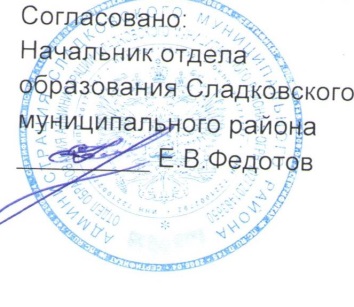 № п/пФамилия, имяВозрастНоминацияНазвание работыРуководитель, Email, номер телефона